                                                                                                                             проект                                               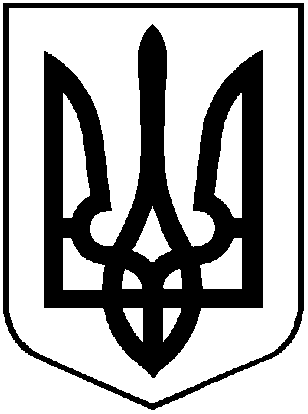 УКРАЇНА ХМІЛЬНИЦЬКА МІСЬКА РАДАВінницької області                                                      Р І Ш Е Н Н Я №від _____2019 року                                        ___ сесія міської ради 7 скликання Про визнання рішення 64 сесії міської ради7 скликання від 10.09.2019 року №2261«Про приватизацію об’єкта комунальноївласності: будівлі друкарні з прибудовамипо вул. Пушкіна,12» таким, що втратило чинність Враховуючи протокол про результати електронного аукціону від 10.10.2019 року №UA-PS-2019-09-19-000004-2, в якому зазначено, що аукціон не відбувся у зв’язку з відсутністю учасників, протокольне рішення аукціонної комісії з приватизації об’єктів комунальної власності Хмільницької міської об’єднаної територіальної громади від 16.10.2019 року, відповідно до частини 6 статті 12 Закону України «Про приватизацію державного і комунального майна», пунктів 42, 62 постанови Кабінету Міністрів України від 10.05.2018 року №432 «Про затвердження Порядку проведення електронних аукціонів для продажу об’єктів малої приватизації та визначення додаткових умов продажу», керуючись ст.26, 59, 60 Закону України «Про місцеве самоврядування в Україні»,  міська рада                                                     В И Р І Ш И Л А :          1. Рішення 64 сесії міської ради 7 скликання від 10.09.2019 року №2261 «Про приватизацію об’єкта комунальної власності: будівлі друкарні з прибудовами по вул. Пушкіна,12»  вважати таким, що втратило чинність.          2. Відмінити повторний електронний аукціон, який автоматично оголошений електронною торговою системою.         3. Відділу організаційно-кадрової роботи у документах постійного зберігання зазначити втрату чинності рішення 64 сесії міської ради 7 скликання від 10.09.2019 року №2261.         4. Доручити управлінню житлово-комунального господарства та комунальної власності Хмільницької міської ради оприлюднити це рішення в електронній торговій системі «Prozorro.Продажі».         5. Контроль за виконанням цього рішення покласти на постійну комісію міської ради з питань планування, бюджету, економічного розвитку та підприємництва (Кондратовець Ю.Г.) та постійну комісію міської ради з питань комплексного розвитку міста, регулювання комунальної власності і земельних відносин (Прокопович Ю.І.)                     Міський голова                                                                  С.Б. Редчик